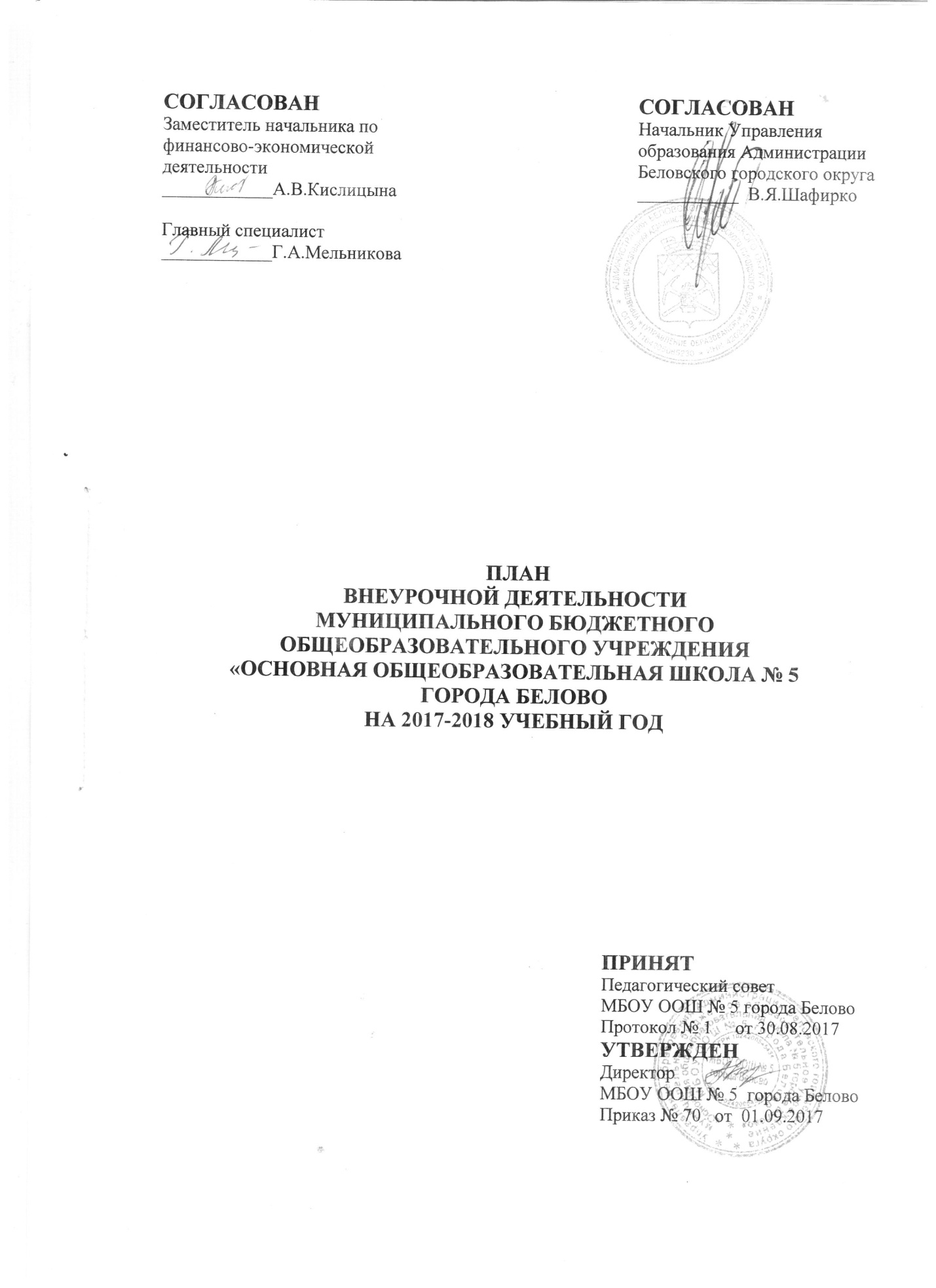  ПЛАН ВНЕУРОЧНОЙ ДЕЯТЕЛЬНОСТИМУНИЦИПАЛЬНОГО БЮДЖЕТНОГО ОБЩЕОБРАЗОВАТЕЛЬНОГО УЧРЕЖДЕНИЯ «ОСНОВНАЯ ОБЩЕОБРАЗОВАТЕЛЬНАЯ ШКОЛА № 5ГОРОДА БЕЛОВО НА 2017-2018 УЧЕБНЫЙ ГОД                                                                             Выписка из основной                                                                                 образовательной программы                                                                              основного общего образования                                                                              МБОУ ООШ № 5города Белово                                                                             Приказ  № 67   от  01.09.2014                                                                             Изменения, дополнения                                                                             Приказ  № 85   от  26.08.2015                                                                             Новая редакция                                                                             Приказ  № 44   от  30.05.2016Пояснительная запискаПлан внеурочной деятельности  муниципального бюджетного общеобразовательного учреждения «Основная общеобразовательная школа № 5 города Белово» на 2017 – 2018 учебный год, для 1-8 классов составлен на основании следующих документов:Федеральный закон от 29.12.2012 ФЗ 273 «Об образовании в Российской Федерации».Приказ Минобрнауки РФ от 06.10.2009 № 373 «Об утверждении и введении в действие федерального государственного образовательного стандарта начального общего образования» (с изменениями и дополнениями).Приказ Минобрнауки России от 17.12.2010 № 1897 «Об утверждении  федерального государственного образовательного стандарта основного общего образования» (с изменениями и дополнениями). Примерная основная образовательная программа начального общего образования (протокол ФУМО по ОО от 08.04.2015 № 1/15).Примерная основная образовательная программа основного общего образования (протокол ФУМО по ОО от 08.04.2015 № 1/15).Приказ МО РФ от 09.03.2004 № 1312 «Об утверждении федерального базисного учебного плана и примерных учебных планов для образовательных учреждений Российской Федерации, реализующих программы общего образования» (с изменениями и дополнениями).Постановление Главного государственного санитарного врача Российской Федерации от 29.12.2010 № 189 «Об утверждении СанПиН 2.4.2.2821-10 «Санитарно-эпидемиологические требования к условиям и организации обучения в общеобразовательных учреждениях» (с изменениями и дополнениями).Постановление Коллегии Администрации Кемеровской области от 13.10.2014 № 413 «О внесении изменения в постановление Коллегии Администрации Кемеровской области от 08.11.2013 № 480 «Об утверждении Порядка регламентации и оформления отношений государственной и муниципальной образовательных организаций и родителей (законных представителей) обучающихся, нуждающихся в длительном лечении, в части организации обучения по основным общеобразовательным программам на дому или в медицинских организациях».        Внеурочная деятельность для 1-8 классах в соответствии с требованиями стандарта организуется по направлениям: спортивно- оздоровительное, духовно – нравственное, социальное,  общеинтеллектуальное, общекультурное.         Для обучающихся 1 классов спортивно- оздоровительное  направление представлено курсом «Подвижные игры». Духовно – нравственное направление представлено курсом «Уроки нравственности». Социальное направление представлено курсом «Умелые руки». Общеинтеллектуальное направление представлено курсами «Экология  Кузбасса» и «Математика и конструирование». Общекультурное направление представлено курсом «Детская риторика», «Юные инспектора движения».          Для обучающихся 2 класса спортивно- оздоровительное  направление представлено курсом «Подвижные игры». Духовно – нравственное направление представлено курсом «Уроки нравственности». Социальное направление представлено курсом «Умелые руки».  Общеинтеллектуальное направление представлено курсом «Экология  Кузбасса». Общекультурное направление представлено курсом «Юные инспектора движения».        Для обучающихся 3 классов спортивно- оздоровительное  направление представлено курсом «Подвижные игры». Духовно – нравственное направление представлено курсом «Уроки нравственности». Социальное направление представлено курсом «Умелые руки».  Общеинтеллектуальное направление представлено курсом «Экология  Кузбасса». Общекультурное направление представлено курсом «Юные инспектора движения».     Для обучающихся 4 классов спортивно- оздоровительное  направление представлено курсом «Подвижные игры». Духовно – нравственное направление представлено курсом «Уроки нравственности». Социальное направление представлено курсом «Умелые руки».  Общеинтеллектуальное направление представлено курсом «Экология  Кузбасса». Общекультурное направление представлено курсом «Юные инспектора движения».   Для обучающихся 5-8  классов спортивно-оздоровительное направление представлено курсами «Культура здоровья» и «Общая физическая подготовка». Духовно – нравственное направление представлено курсом «По законам добра». Социальное направление представлено курсом «Азбука общения» и «Декоративное творчество». Общеинтеллектуальное направление представлено курсом «Занимательное естествознание» и курсом «Техническое творчество». Общекультурное направление представлено курсами «Мир вокального искусства» и «Азбука дорожного движения».        Программа курса «Подвижные игры» направлена на формирование ценностного отношения к здоровью и здоровому образу жизни.  Курс «Уроки нравственности» направлен на поддержку становления и развития высоконравственного, творческого, компетентного гражданина России.              Содержание программы «Умелые руки» представлено различными видами трудовой деятельности (работа с бумагой, тканью, работа с природным материалом, пластилином, работа с бросовым материалом) и направлена на овладение школьниками необходимыми в жизни элементарными приемами ручной работы с разными материалами, изготовление игрушек, различных полезных предметов для школы и дома. Программа курса «Экология Кузбасса» направлена на развитие познавательных интересов, навыков трудолюбия, становление активной жизненной позиции, бережного отношения к богатствам природы и общества, обогащение положительным нравственным опытом.  Курс «Математика и конструирование» создаёт условия для формирования у детей графических умений и навыков работы с чертёжными инструментами, развивает умения выполнять и читать чертежи, создавать модели различных объектов на основе изученного геометрического материала.  Программа курса «Детская риторика» учит младших школьников эффективно общаться в разных ситуациях,  развивает коммуникативные умения.  Программа «Юные инспектора движения» направлена на   создание безопасного пространства ребенка, которое подразумевает обучение детей и подростков безопасному поведению в повседневной жизни,  формирование у ребят навыков культуры поведения на дорогах, устойчивой мотивации к сохранению и укреплению здоровья.        Программа  «Культура здоровья» способствует созданию благоприятных условий, обеспечивающих возможность сохранения здоровья; формированию необходимых знаний, умений и навыков по здоровому и безопасному образу жизни; использованию полученных знаний в практике с целью улучшения собственного здоровья. Программа курса «Общая физическая  подготовка»  направлена на  укрепление здоровья школьников посредством развития физических качеств и повышения функциональных возможностей жизнеобеспечивающих систем организма. Способствует формированию общих представлений о физической культуре, её значении в жизни человека, физическом развитии и физической подготовленности.  Программа внеурочной деятельности  «По законам добра» направлена на воспитание нравственных чувств и этического сознания у школьников,   на изучение истории страны и позволяет привить обучающимся любовь к Родине, чувство долга. Программа курса «Азбука общения» направлена на формирование активной жизненной позиции, приобщение к элементарным общепринятым нормам и правилам взаимоотношения со сверстниками и взрослыми. На формирование  гендерной, семейной, гражданской принадлежности, патриотических чувств. Программа «Декоративное творчество» является продолжением изучения смежных предметных областей (изобразительного искусства, технологии, истории) в освоении различных видов и техник  искусства. Программа  знакомит с различными  направлениями декоративно – прикладного творчества: бисероплетение, бумагопластика,  изготовление кукол. Программа внеурочной деятельности «Занимательное естествознание» посвящёна  физике, которая нас окружает. Курс способствует формированию первоначальных представлений о физической сущности явлений природы (механических, тепловых, электромагнитных), знакомит обучающихся с простейшими механизмами и увлекательно-познавательными опытами, в основе которых лежат физические законы. Программа внеурочной деятельности «Техническое творчество» направлена на знакомство с первоначальными и основными шагами в  области черчения, на формирование графической культуры учащихся, развитие пространственного мышления, а также творческого потенциала личности. Программа курса «Мир вокального искусства» дает возможность ученикам получить основы вокального и музыкального образования, а также  эмоциональное развитие ребенка через песни. Расширяет представление об окружающем мире, развивает способности к самовыражению, самореализации. Программа «Азбука дорожного движения» направлена на активизацию творческой деятельности детей в освоении основ безопасности дорожного движения, привлечению  их к участию в мероприятиях, к разработке и реализации социально значимых акций.СОГЛАСОВАНЗаместитель начальника по финансово-экономической деятельности____________А.В.КислицынаГлавный специалист____________Г.А.МельниковаСОГЛАСОВАННачальник Управления образования Администрации Беловского городского округа___________  В.Я.ШафиркоПРИНЯТПедагогический советМБОУ ООШ № 5 города БеловоПротокол № 1     от 30.08.2017УТВЕРЖДЕНДиректорМБОУ ООШ № 5  города БеловоПриказ № 70   от  01.09.2017Выписка из основной образовательной программы начального общего образования МБОУ ООШ № 5   города БеловоПриказ  № 67    от 01.09.2014Изменения, дополненияПриказ № 43  от  30.05.2016        Направления развития личностиНаименование рабочей программыКол-во часов в неделюКол-во часов в неделюКол-во часов в неделюКол-во часов в неделюКол-во часов в неделюКол-во часов в неделюКол-во часов в неделюВсегоНаправления развития личностиНаименование рабочей программы1 А1 Б23А3Б 4 А4 БВсегоСпортивно  - оздоровительное«Подвижные игры»2222210Духовно-нравственное«Уроки нравственности»222222214Социальное«Умелые руки»2222    222   14Общеинтеллек-туальное«Экология Кузбасса»222222214Общеинтеллек-туальное«Математика и конструирование»112Общекультурное«Детская риторика»112Общекультурное«Юные  инспектора движения»222222214                                           Итого                                          Итого1010101010101070Направления развития личностиНаименование рабочей программыКол-во часов в неделюКол-во часов в неделюКол-во часов в неделюКол-во часов в неделюВсегоНаправления развития личностиНаименование рабочей программы5 класс6 класс7 класс8классВсегоСпортивно  - оздоровительное«Культура здоровья»11114Спортивно  - оздоровительное«Общая  физическая подготовка»112Духовно-нравственное«По законам добра»11114Социальное«Азбука общения»1113Социальное«Декоративное творчество»11114Общеинтеллектуальное«Занимательное естествознание»112    26Общеинтеллектуальное«Техническое творчество»11Общекультурное«Мир вокального искусства»224Общекультурное«Азбука дорожного движения»11114                                                                            Итого                                                                            Итого     997732